4·23读书节活动推广方案总书记指出，“读书可以让人保持思想活力,让人得到智慧启发,让人滋养浩然之气。”倡导全民阅读、共建书香社会，已经成为传播弘扬中国特色社会主义文化，培育践行社会主义核心价值观，激发全社会创新创造活力的时代召唤。为了为确保读书活动扎实有效开展并取得良好效果，特制定活动实施方案。具体如下：一、指导思想进一步加强和改进思想政治工作，深入推进我校“全民阅读”活动，“坚定文化自信”，促进知识的创新与传播，提高师生的科学文化素质，建设学习型校园，引领我校读书风尚，营造浓郁的读书氛围，有效推动书香吉林系列活动在我校广泛开展。二、组织机构图书馆、校团委、学生处、护理学院、药学学院、临床医学院三、活动时间及活动主题活动时间：4月23日—6月23日活动主题：读经典 学新知 链接美好生活四、活动内容2019年全校阅读系列活动期间开展九项活动。详细活动见附件。1.同城共读，万卷共知2.吉林省信息素养大赛3.“检索伴你行”电子资源培训月活动4.触摸科技 引领读书培训活动5.看视频  赢好礼 数据库推广活动6.“我校阅读之星”评选活动7.新时代 新阅读 新未来 读书节展板鉴赏活动8.全校好书推荐活动9.静享悦读·我和我的图书馆摄影大赛图书馆将与相关部门、院部相互配合，进一步细化相关比赛的内容和要求，按照学生作息时间合理安排活动时间。联系人：    王楠    么洪岩	联系电话：84825178 84878812邮箱：157378596@qq.com，157634067@qq.com活动一：“同城共读，万卷共知” 主题活动一、“同城共读”（一）活动形式按照中国图书馆学会活动要求，指定阅读书目，面向全校师生开展线下读书活动。于4月19日后登录“4·23阅读活动展示平台”，访问“传统文化库”等各类电子资源。（二）“4·23阅读活动展示平台”访问途径扫描下方二维码或搜索“中国图书学会LSC”，关注中国图书馆学会官方微信；进入公众号后，点击菜单栏“4·23活动平台”，开始访问。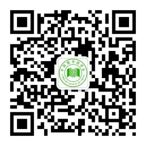 “中国图书学会LSC”二维码二、“万卷共知”阅读竞答活动（一）试题范围阅读竞答试题来自推荐书目中的《唐诗三百首》《古文观止》《史记》《论语》《诗经》等5种推荐深度阅读的图书。（三）活动安排1.4月19日起，竞答者可登录活动官方网站注册、答题；2.4月19日至7月下旬，为竞答活动初期阶段；3.7月底，公示初期阶段的结果；4.2019年下半年,将在中国图书馆学会举办的大型活动上以省份为单位举办现场竞答展示活动。（四）注册、登录事宜1.4月19日起，竞答者可访问活动官方网站www.jingsai.cnki.net，注册并登录后，通过点击“同城共读，万卷共知”主题活动入口，根据提示参与竞答。2.所有竞答者均需要先注册账号，才能登录参与竞答。为保证竞答活动顺利举行且不影响后期纪念品等发放，请竞答者填写真实的注册信息。（五）竞答赛制1.初期阶段：每位竞答者登录活动网站，在指定时间内完成线上答题。每个省份参与竞答活动前10%的人员将获得“阅读之星”（竞答成绩相同者，按答题时间排序）。2.现场竞答：以省份为单位，由初期阶段综合成绩最好的前8个省份组队参加现场展示活动；每队3人，进行现场对决。活动二：吉林省信息素养大赛为贯彻落实教育部下发的《普通高校图书馆规程》（教高【2015】14号）有关大力推动高等学校大学生信息素养教育的文件精神，培养学生全面的信息意识和技能。二、主办单位、参赛单位1、主办单位：吉林省CALIS全国高职高专图书馆信息素养委员会2、参赛单位：吉林省高职高专院校三、大赛时间安排2019年6月正式开始，分初赛和全省决赛两个阶段组织实施，具体时间另行通知。四、参赛方式初赛：大赛专用平台网址，参赛学生注册个人信息后即可答题。五、奖项设置初赛设总计 30 名个人优胜奖，发放奖品及证书。其中一等奖5名，二等奖10名，三等奖15名。活动三：“检索伴你行”电子资源培训月活动一、责任部门主办：图书馆、各院部二、参加人员全校师生三、培训时间5月下旬—六月下旬四、培训内容提高我校图书馆馆藏电子资源利用率，帮助我校师生充分了解电子资源，提高使用电子资源的意识和能力，有效服务我校师生日常科研、教学、学习；电子资源专场培训以“授人以渔”为宗旨，以实用为原则，将系统地介绍各个数据库检索技术与获取方法，培养读者自主获取文献信息的技能；通过专场培训，培养、提高读者信息意识、信息能力和信息道德等综合信息素养，对读者吸取新知识、改善知识结构、提高自学和研究能力、发挥创造才能都具有重要的意义。联系人：么洪岩联系方式：17743002579活动四：触摸科技 引领读书培训活动随着网络技术，移动终端的飞速发展，各种触摸式自助终端不断涌现，触摸职能设备已经深入到我们生活的各个领域。我校图书馆二楼大厅也设立了触摸屏阅报机和歌德电子书借阅机。为了让广大师生有效利用这种触摸科技设备，图书馆将开展相关培训具体安排如下：一、责任部门图书馆、各院部二、参加人员全校在校生三、培训时间各院部根据学生的作息时间，按照每天一个班级的原则进行上报。联系人：么洪岩联系方式：17743002579活动五：看视频  赢好礼 数据库推广活动一、活动背景让图书馆用户了解新增的电子资源，积极配合图书馆开展的线上活动，支持和鼓励广大读者更好的使用图书馆，开展馆藏电子资源宣传，提高馆藏资源的利用率，拓展读者的视野和人文底蕴，促进文化氛围建设。二、活动主题看视频  赢好礼三、活动对象全校师生四、活动目的1.提高图书馆电子资源使用率2.通过线上活动的方式，调动用户积极性，提升用户黏性五、活动时间1.活动时间：2019年4月23日-5月23日六、参与方式活动网址：http://huodong.bjadks.com/Wvg/Index?gameid=34七、参赛规则1.打开学校《职业全能培训库》数据库网站，点击“看视频，赢好礼”活动专题，进入活动说明页，必须点击“参加活动”填写个人信息，报名参加活动；2.活动期间，将通过观看视频的累计时长进行排名；3.活动结束后，通过观看视频的累计时长评选颁奖；八、活动规则1.活动期间，任何通过不正当手段获得的观看时长将视为无效；2.每个视频只统计第一次观看时长，如重复观看同一视频，则时长不得累积；3.本次活动所有奖品不可折现，须提交准确的获奖者相关身份信息，一旦核实有误，主办方有权取消其获奖资格；4.本次活动最终解释权归北京爱迪科森教育科技股份有限公司所有。九、奖品设置活动六：“阅读之星”评选活动一、活动目的 “书籍和阅读可以说是人类文明传承的主要载体，就我个人的经历来说，用闲暇时间来阅读是一种享受，也是拥有财富，可以说终身受益。我希望全民阅读能够形成一种氛围，无处不在。我们国家全民的阅读量能够逐年增加，这也是我们社会进步、文明程度提高的十分重要的标志。而且把阅读作为一种生活方式，把它与工作方式相结合，不仅会增加发展的创新力量，而且会增强社会的道德力量。”为相应“全民阅读”号召，鼓励广大师生多读书、读好书，图书馆将进行“阅读之星”评选活动。二、活动对象全校师生三、评比方式根据图书管理系统查询自2018年4月23日至2019年4月23日的图书借阅数据，按借阅量从高到低，评选出各系部“阅读之星”。四、奖品设置向统计数据中借阅量从高到低排名前20位的师生颁发奖状、奖品活动七: 全校好书推荐活动                           为做好2019年图书采购工作，优化图书馆文献资源结构，提高馆藏图书质量，构建适应我校学科建设和科研发展需求的馆藏资源体系，满足全校师生阅读需求,现面向全校师生征集图书采购书目。一、参加人员全校师生二、活动内容    各处（室）、院（部、中心）组织教师和学生重点推荐专业最新医学书籍、畅销的社科书籍，并填写好《图书馆2019年读者荐购图书登记表》（见附件）。1、护理学院、临床医学院、药学学院、基础医学部，每个学院根据自身专业特点和现有馆藏资源，推荐医、药卫生书目。（详见附表）2、全校教工每位教师推荐1种社科书目，以所属分工会为单位上交社科推荐书目表。3、全校学生推荐1种书目，以所属院为单位于2019年5月15日前发送电子稿（EXCEL表格）至图书馆文献资源建设部部QQ邮箱1814669054@qq.com，作为图书馆2019年新书采购的书目，荐购种类不限。三、联系方式联系部门：图书馆文献资源建设部电子邮箱：1814669054@qq.com电话：0431-84825195活动八：静享悦读·我和我的图书馆摄影大赛为繁荣校园文化，吸引广大读者走进图书馆，更好地展示图书馆文化生活和读者的精神风貌，聚焦图书馆、校园风景、从不同角度、层面反映我校的建筑、风景、人物、事迹等。通过定格美丽瞬间，追寻人文艺术气息，展现丰富多彩的校园文化，让广大读者更加了解图书馆、走进图书馆，激发广大师生利用图书馆的热情，营造浓郁的学习氛围与和谐的人文气息。一、主办单位图书馆、校团委二、参赛规则1、参赛对象：全校师生 2、摄影器材：单反、卡片、手机拍摄均可3、摄影主题：图书馆室内外的建筑风光、师生在校园中的读书场景、图书馆人文气息等与读书相关的主题。三、作品要求1、以班级为单位上交不少于五幅摄影作品。2、参赛作品内容须积极向上，真实自然。 3、参赛作品可以为单照或组照，每位参赛者最多不超过5幅单照，组照每组按一幅作品计，每组不超过5幅。 4、参赛作品规格为彩色或者黑白的数码作品，文件必须是：JPG格式文件，文件大小应不小于1.3MB，最小分辨率300万像素、图片可以放大尺寸不小于10寸。参赛者应保留原始EXIF信息。 5、参赛作品可以使用后期制作软件进行色调、明暗等微调，可裁剪照片尺寸。不得合成照片，不得打logo水印或其它作者信息。6、每一张照片请写明作品题目、作者姓名以及作者所在系、班级、联系方式等。四、法律责任 1、主办方对获奖入选作品拥有出版、印刷、宣传、展览等权利，主要用于图书馆及学校宣传等公益性活动，不支付稿酬。获奖及参赛选手享有作品的署名权。 2、作品中如出现肖像权、著作权等纠纷，由作者自负。五、征稿日期及投稿地址征稿日期：2019年4月23日—2019年6月23日投稿方式：将电子文档发送157634067@qq.com所有投稿附50字以内的文字说明(表明作品立意、内涵或故事)。联系人：么洪岩 联系电话：17743002579奖项奖品明细金额数量特等奖爱华仕密码拉杆箱3691一等奖lamy钢笔1392二等奖小米充电宝793三等奖笔记本 或者 精美手账本3710